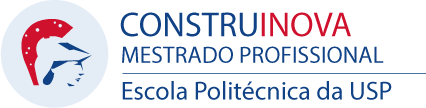 SOLICITAÇÃO DE MATRICULA COMO ALUNO REGULARALUNO: _______________________________________________________Nº USP: _______________________________________________________ORIENTADOR: __________________________________________________DATA DA SOLICITAÇÃO: ____________________________________APROVEITAMENTO DE CRÉDITOS CURSADOS COMO ALUNO ESPECIAL________________________________________ASSINATURA DO ALUNO________________________________________ASSINATURA DO ORIENTADORsiglanome da disciplina